Odb ratel:FYZIKÁLNÍ ÚSTAV AV    R, v.v.i.Na Slovance 2182 21 PRAHA 8eská republikaObjednávka   .: 0017920163PID:Smlouva:íslo ú tu: Pen  žní ústav:Dodavatel:DI  :CZ68378271I  :	28895851DI  :	CZ28895851I  :	68378271AMTEKO international s.r.o. Klímova 3237/1150 00 PRAHAeská republikaPlatnost objednávky do:Termín dodání:31.12.201702.07.2017Místo dodání	: Fyzikální ústav AV    R, v. v .i. - ELI Beamlines - sklad, Pr  myslová 836, 25241 Dolní B ežanyZp sob dopravy	:Forma úhrady:	P íkazemTermín úhrady:	21dníDodací podmínky	:  DAP Praha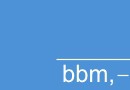 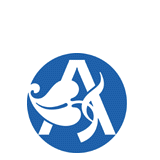 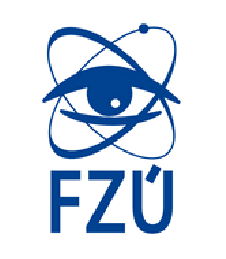 !!!!! P i fakturaci vždy uvád jte íslo objednávky !!!! Žádáme Vás o potvrzení objednávky.Na faktu e musí být uvedeno íslo objednávky, íslo projektu CZ.02.1.01/0.0/0.0/15_008/0000162 a název projektu ELI - EXTREME LIGHT INFRASTRUCTURE - fáze 2.Položkový rozpis:Celkem:	211 058.00  KP edpokládaná cena celkem (v  etn  DPH):Datum vystavení:	09.06.2017Vystavil:Ing. Rabasová Tereza	Razítko, podpisE-mail: tereza.rabasova@eli-beams.euŽádáme Vás o zasílání da ových doklad  v elektronické podob  (skeny) na adresu efaktury@fzu.cz. O doru ení doklad  obdržíte potvrzující e-mail. Objednávku nad 50 000 K uve ejníme v souladu se zákonem  . 340/2015 Sb., o zvláštních podmínkách ú innosti n kterých smluv, uve ej  ování t chto smluv a o registru smluv, v platném zn   ní.PoložkaPoložkaPoložkaPoložkaPoložkaPoložkaPoložkaMnožstvíMJMJCena/MJ v  . DPHCelkem s DPHCelkem s DPHsilové injektáže podlahových konstrukcí v halách E1-E6 viz p íloha1.00silové injektáže podlahových konstrukcí v halách E1-E6 viz p íloha1.00silové injektáže podlahových konstrukcí v halách E1-E6 viz p íloha1.00ks174 428.00174 428.00KDPH1.00ks36 630.0036 630.00K